             SCHEDA DI PRESENTAZIONE           MACROPROGETTO FUNZIONE STRUMENTALE              A.S.2022/2023 Sez. 1 – DESCRIZIONE DEL MACROPROGETTO	–Denominazione macro progetto– Responsabile Funzione strumentale–Destinatari – Motivazioni – Obiettivi - Risultati Attesi –Durata–Strumenti di valutazione del macro progetto–Risorse umane–Beni e serviziBisuschio	Firma del docente responsabileMinistero dell’IstruzioneISTITUTO STATALE ISTRUZIONE SUPERIORE VIA ROMA 57  -  21050 BISUSCHIO (VA)MODULIMinistero dell’IstruzioneISTITUTO STATALE ISTRUZIONE SUPERIORE VIA ROMA 57  -  21050 BISUSCHIO (VA)IDENTIFICATIVOMinistero dell’IstruzioneISTITUTO STATALE ISTRUZIONE SUPERIORE VIA ROMA 57  -  21050 BISUSCHIO (VA)Pagina 1 di ____Denominazione del progetto e sua descrizione sinteticaIndicare il nominativo del docente responsabile del progetto1.3.1 Destinatari 1.3.2 Obiettivi formativi generali da cui nasce il macro progetto: motivazioni e finalità generali del progetto in accordo con le finalità del PTOF, della programmazione dei Dipartimenti e dei Consigli di Classe1.3.4 Risultati attesi: quale ricaduta formativa ci si attende a favore dei destinatari del macro progetto (collegamento con le attività curricolari e/o altre iniziative assunte dalla scuola)Illustrare le fasi operative del macro progettoData inizio prevista:	                  Data termine programmata: Ore totali del macro progetto: Fasi operativeRelazione finale da condividere con il Collegio Docenti di giugno (da consegnare alla DSGA)Indicare il numero dei docenti, dei non docenti e degli eventuali collaboratori esterni che si prevede di utilizzare. Specificare il n° totale di ore per ogni figura. Indicare i nominativi delle persone coinvolte e loro ruolo nel macro progetto.Indicare i beni – da acquistare o utilizzare - i servizi – trasporto, guide ecc. – e le risorse logistiche – aule, laboratori ecc. – impegnati, necessari alla realizzazione del macro progetto.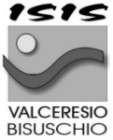 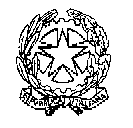 